Signature menu’s3-gangen menu 39.54-gangen menu soep 45.5 tussengerecht  52.55-gangen menu soep 58.5 tussengerecht  65.56-gangen menu 72Signature menu’s kunnen alleen per gehele tafel besteld worden!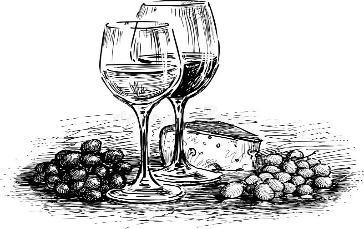 Heerlijke kazen van “onze buurvrouw”Als extra in menu 15 In plaats van dessert 9VoorgerechtenVerse tonijn in kruidenjasje  17.5Rauwe tonijn | ganzenlever | gember | soja sereh espuma | sesam kletskop | Eryngii | Granny Smith Kreeft  21.75Zacht gegaard | gegrilde watermeloen | bulgur | tomaat |espuma van feta | basilicum mayonaise Steak tartare  18.5Eidooiercrème | cornichons | hazelnoot mayonaise | zoetzure groenten | Parmezaanse kaasExtra: ganzenleverkrullen  10Klassieke carpaccio  15.75Black Angus | rucola | Parmezaanse kaas | truffelmayonaise Extra: ganzenlever krullen 10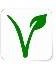 Structuren van zomergroentjes 17.5Tuinboontjes en tuinerwtjes | Pecorino | crème van bloemkool |gerookte amandel | sponge cake van doperwt en peterselie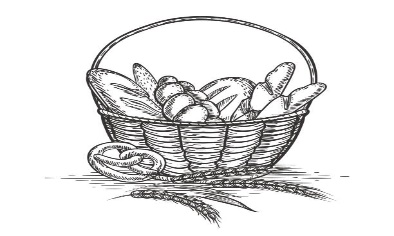 HoofdgerechtenSnoekbaars 29.75  Lardo di Colonnata | zomer groenten | Bordelaise sausCorvina 25.5Krokant gebakken | mousseline met beurre noisette | beurre blanc met VadouvanGroenlandse heilbot 27.75 Op de huid gebakken | Hollandaise saus | paling | dragon olieKalfsvlees 29Zacht gegaarde sukade | krokant gebakken zwezerik | cognac sausLivar kloostervarken 26.5 Buikspek | lende filet | rozemarijn sausLamsvlees 32Lamsrack | basilicumkorst | lamsstoof | dragon sausTournedos 33.75Belgisch wit blauw rund | keuze peper- port- of truffelsaus  naar uw keuze gebakkenExtra gebakken ganzenlever 10Dry aged beet 23Tomasu soja beurre blanc | peterselie olieHet is ook mogelijk een portie asperges bij onze à la carte gerechten te bestellenPortie asperges | 5 stuks | botersaus  10.75PORTIE FRIET 2 pers. 3 / 4 pers. 4.5LOADED FRIES 6.5 Ambachtelijke friet | truffelmayonaise | Parmezaan SALADE 4SoepenBisque 13.75Licht gebonden | Hollandse garnalen | bieslookOssenstaart bouillon 7.75Lente ui | ossenstaartvlees | huisgemaakt Aspergesoep  7.50                                Licht gebonden | beenham | bieslookTussengerechten  Kreeft 19Boter | bospeen | citroengras | citrusGebakken ganzenlever 19.75 Compote van rode ui| portsaus | brioche | macadamia 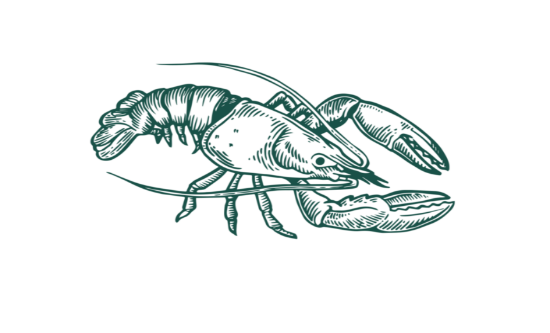 